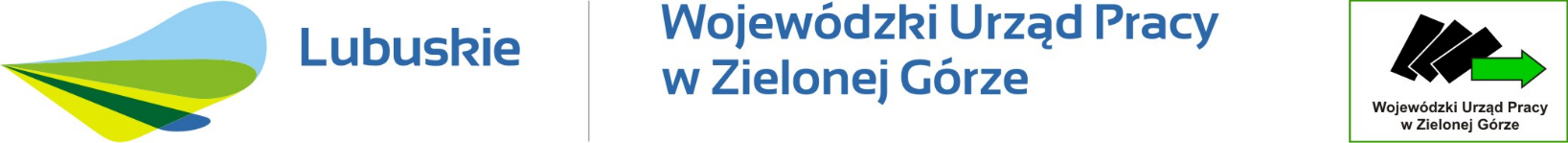 Poradnictwo zawodowe 
i formy szkoleniowe 
w województwie lubuskim 
w 2020 rokoraz plany szkoleń na rok 2021Zielona Góra, lipiec 2021 r.SPIS TREŚCIWSTĘP…………….…………………………………………………………………………………………………………..........................3ROZDZIAŁ 1.	PORADNICTWO ZAWODOWE	41.1.	Porada indywidualna………………………………………………………………………………………………………………...41.2.	Porada grupowa	71.3.	Badania testowe	91.4.	Informacja indywidualna i grupowa	91.5.	Szkolenie z zakresu umiejętności poszukiwania pracy	10ROZDZIAŁ 2.	SZKOLENIE BEZROBOTNYCH I POSZUKUJĄCYCH PRACY………………………………………………11ROZDZIAŁ 3.	STAŻ	17ROZDZIAŁ 4.	PRZYGOTOWANIE ZAWODOWE DOROSŁYCH	22ROZDZIAŁ 5.	KSZTAŁCENIE USTAWICZNE FINANSOWANE ZE ŚRODKÓW KRAJOWEGO FUNDUSZU SZKOLENIOWEGO (KFS)	23ROZDZIAŁ 6. PLANOWANE SZKOLENIA W POWIATOWYCH URZĘDACH PRACY W WOJEWÓDZTWIE LUBUSKIM NA ROK 2021……………………………………………………………………...…………………………………………..26PODSUMOWANIE………………………………………………………………………………………………………………….………….34ANEKS STATYSTYCZNY - SPIS TABLIC…………………………………….…………………………...……………………………..36Przedruk w całości lub w części oraz wykorzystaniedanych statystycznych w druku dozwolone 
wyłącznie z podaniem źródłaWSTĘP Celem opracowania jest przedstawienie informacji zarówno o podstawowych zapisach normatywnych dotyczących poradnictwa zawodowego oraz form aktywizacji zawodowej (szkolenie, staż, przygotowanie zawodowe), jak również o działaniach urzędów pracy zmierzających do łagodzenia skutków bezrobocia, aktywizacji zawodowej, jak też do podnoszenia kwalifikacji osób bezrobotnych. Nowelizacja ustawy o promocji zatrudnienia i instytucjach rynku pracy z dnia 14 marca 2014 r., która weszła w życie 27 maja 2014 r. spowodowała konieczność ujmowania, określonych nowymi przepisami, nowych oraz dotychczas obowiązujących form aktywizacji w znowelizowanych formularzach obligatoryjnej sprawozdawczości statystycznej, tj. MRPiPS – 01 „Sprawozdanie o rynku pracy” wraz z załącznikami. W poniższym opracowaniu dotyczy to przede wszystkim załącznika nr 4, z którego pochodzą wszystkie dane zawarte w opracowaniu. Korzystano ponadto z informacji wynikających z zapisów poniższych aktów prawnych: Ustawa z 20 kwietnia 2004 r. o promocji zatrudnienia i instytucjach rynku pracy (Dz. U. z 2021 r. poz. 1100 ze zm.),Rozporządzenie Ministra Pracy i Polityki Społecznej z dnia 14 maja 2014 r. w sprawie szczegółowych warunków realizacji oraz trybu i sposobów prowadzenia usług rynku pracy (Dz. U. z 2014 r. poz. 667),Rozporządzenie Ministra Pracy i Polityki Społecznej z dnia 18 sierpnia 2009 r. w sprawie szczegółowego trybu przyznawania zasiłku dla bezrobotnych, stypendium i dodatku aktywizacyjnego (t. j. Dz. U. z 2014 r. poz. 1189 ze zm.),Rozporządzenie Ministra Pracy i Polityki Społecznej z 20 sierpnia 2009 r. w sprawie szczegółowych warunków odbywania stażu przez bezrobotnych (Dz. U. z 2009 r. Nr 142, poz. 1160),Rozporządzenie Ministra Pracy i Polityki Społecznej z 11 kwietnia 2014 r. w sprawie przygotowania zawodowego dorosłych (Dz. U. z 2014 roku, poz. 497),Rozporządzenie Ministra Pracy i Polityki Społecznej z dnia 14 maja 2014 r. w sprawie przyznawania środków z Krajowego Funduszu Szkoleniowego (Dz. U. z 2018 r. poz. 117).Opracowanie składa się z części opisowej oraz tabelarycznej (aneks statystyczny), prezentującej dane statystyczne za 2020 rok dotyczące m. in. powiatów województwa lubuskiego.ROZDZIAŁ 1.	PORADNICTWO ZAWODOWEZgodnie z ustawą o promocji zatrudnienia i instytucjach rynku pracy do podstawowych usług rynku pracy zaliczamy m. in. poradnictwo zawodowe.Usługa ta świadczona jest przez doradców zawodowych zarówno w powiatowych urzędach pracy, jak też i w centrach informacji i planowania kariery zawodowej wojewódzkich urzędów pracy (w województwie lubuskim CIiPKZ znajduje się w Gorzowie Wlkp. i w Zielonej Górze). Polega ona na pomocy udzielanej osobie bezrobotnej lub poszukującej pracy przy wyborze odpowiedniego zawodu lub miejsca pracy oraz w planowaniu rozwoju kariery zawodowej, a także na przygotowaniu do lepszego radzenia sobie w poszukiwaniu i podejmowaniu pracy. Działanie pracownika urzędu pracy w ramach poradnictwa zawodowego polega na:udzielaniu informacji o zawodach, rynku pracy oraz możliwościach szkolenia i kształcenia,udzielaniu porad z wykorzystaniem standaryzowanych metod ułatwiających wybór zawodu, zmianę kwalifikacji, podjęcie lub zmianę zatrudnienia, w tym badaniu zainteresowań i uzdolnień zawodowych,kierowaniu na specjalistyczne badania psychologiczne i lekarskie umożliwiające wydawanie opinii o przydatności zawodowej do pracy i zawodu albo kierunku szkolenia,inicjowaniu, organizowaniu i prowadzeniu grupowych porad zawodowych dla bezrobotnych i poszukujących pracy.Pracownicy urzędów świadczą również usługi na potrzeby pracodawców, które polegają na udzielaniu informacji i pomocy:w doborze kandydatów do pracy spośród bezrobotnych i poszukujących pracy,we wspieraniu rozwoju zawodowego pracodawcy i jego pracowników przez udzielanie porad zawodowych.Poradnictwo zawodowe świadczone jest m. in. w formie porady indywidualnej i grupowej. Wszelkie dane liczbowe zgodne z obowiązującą w 2020 r. statystyką, dotyczące poradnictwa zawodowego, charakteryzujące działania CIiPKZ oraz powiatowych urzędów pracy zamieszczono w zestawieniach tabelarycznych aneksu statystycznego. Porada indywidualnaZgodnie z obowiązującym rozporządzeniem MPiPS w sprawie szczegółowych warunków realizacji oraz trybu i sposobów prowadzenia usług rynku pracy, w miejsce dotychczas obowiązujących dwóch form tej usługi, tj. rozmowy wstępnej (w statystykach rynku pracy obowiązywała do 2014 r.) i porady indywidualnej wprowadzono jedną formę – poradę indywidualną. Porada indywidualna, w formie bezpośredniego kontaktu z klientem albo przez telefon lub z wykorzystaniem systemów teleinformatycznych, realizowana jest zarówno przez powiatowe urzędy pracy, jak też centra informacji i planowania kariery zawodowej (CIiPKZ) w wojewódzkich urzędach pracy. Skorzystać z niej mogą wszystkie osoby zarejestrowane i niezarejestrowane w urzędzie pracy.Poradnictwo zawodowe indywidualne jest procesem, który w efekcie powinien doprowadzić do:znalezienia przez klienta zgłaszającego się po poradę drogi rozwiązania problemu oraz podjęcia planowanych i świadomych działań zmierzających do znalezienia zatrudnienia odpowiadającego jego zdolnościom, cechom psychofizycznym i kwalifikacjom,pełnego zadowolenia z dokonanego wyboru i jego skutków, pełnego rozwoju zawodowego, który wspierać będzie w rozwiązywaniu bieżących i przyszłych problemów.Porada indywidualna prowadzona przez pracownika urzędu pracy, w formie rozmowy doradczej, pozwala na uzyskanie niezbędnych informacji o sytuacji klienta, przebiegu jego drogi edukacyjnej i zawodowej, zainteresowaniach i oczekiwaniach związanych z wyborem kierunku kształcenia lub zawodu. Jednocześnie stanowi ona punkt wyjścia do wspólnego określenia planu dalszego działania klienta.Liczba uczestników porady indywidualnej odnotowana w 2020 r. w statystykach lubuskich powiatowych urzędów pracy (PUP) oraz centrów informacji i planowania kariery zawodowej ogółem wyniosła 6.070 osób, w tym 3.320 kobiet.Największą grupą osób korzystających z tej formy poradnictwa zawodowego byli bezrobotni (5.947 osób), których udział w ogólnej liczbie uczestników wynosił 98%. Wśród kobiet odsetek bezrobotnych wynosił 98,4%.Spośród bezrobotnych uczestników porady indywidualnej w okresie sprawozdawczym skorzystało z niej m.in.: 3.267 kobiet, tj. 54,9% ogólnej liczby bezrobotnych korzystających z tej formy poradnictwa;2.543 bezrobotnych mieszkańców wsi, tj. odpowiednio 42,8%;4.548 osób bezrobotnych w okresie do 6 miesięcy, tj. odpowiednio 76,5%.Ponadto spośród bezrobotnych będących w szczególnej sytuacji na rynku pracy w tej formie aktywizacji uczestniczyło:2.200 bezrobotnych do 30 roku życia, tj. 37% ogółu bezrobotnych korzystających z tej formy poradnictwa, w tym 1.149 bezrobotnych do 25 roku życia, tj. odpowiednio 19,3%;1.084 bezrobotnych powyżej 50 roku życia, tj. odpowiednio 18,2% ogółu bezrobotnych, w tym 242 bezrobotnych powyżej 60 roku życia, tj. odpowiednio 4,1%;1.464 osoby długotrwale bezrobotne, tj. 24,6%;415 bezrobotnych niepełnosprawnych, tj. 7%.Strukturę uczestników porady indywidualnej według wykształcenia i stażu pracy ogółem prezentują poniższe wykresy.Wykres 1. Struktura, według poziomu wykształcenia, bezrobotnych korzystających z porady indywidualnej w województwie lubuskim w 2020 r.Źródło: Opracowanie własne na podstawie sprawozdań MRPiPS-01 z załącznikamiWykres 2. Struktura, według stażu pracy, bezrobotnych korzystających z porady indywidualnej w województwie lubuskim w 2020 r.Źródło: Opracowanie własne na podstawie sprawozdań MRPiPS-01 z załącznikamiAnalizując powyższe wykresy przedstawiające strukturę bezrobotnych korzystających z porady indywidualnej zauważyć można, że największą popularnością cieszyła się wśród bezrobotnych z wykształceniem zasadniczym zawodowym, mających staż pracy ogółem od 1 do 5 lat.Porada grupowaPorada grupowa polega na udziale uczestnika w warsztatach prowadzonych pod kierunkiem pracowników urzędu pracy, którzy poprzez realizację konkretnego programu zajęć, stymulują grupę do działań zmierzających do uzyskania założonych celów. Podobnie jak w poradzie indywidualnej skorzystać z niej mogą wszystkie osoby zarejestrowane i niezarejestrowane w urzędzie pracy.Forma ta jest skutecznym sposobem świadczenia pomocy ludziom, którzy pracując w zespole i będąc jego członkami, w atmosferze akceptacji i otwartości, mają możliwość zbadania i zdefiniowania własnego problemu zawodowego, dokonania adekwatnej oceny siebie oraz rozwijania umiejętności podejmowania decyzji dotyczących planowania kariery zawodowej. Zajęcia grupowe mają za zadanie wspierać zaangażowanie klienta oraz motywować go do podejmowania działań związanych z aktywnością na rynku pracy. Grupa daje możliwość wymiany doświadczeń, konfrontacji oraz odbudowywania więzi społecznych, których często brakuje osobom bezrobotnym. Porada grupowa jest prowadzona dla grup nie większych niż 16 osób.W 2020 r. powiatowe urzędy pracy i CIiPKZ działające na terenie województwa lubuskiego w ramach porady grupowej przeprowadziły zajęcia dla 120 grup, w których uczestniczyło 585 osób, z czego większość bo ponad 65,5% to kobiety. Dla porównania w 2019 roku przeprowadzono zajęcia dla 404 grup, w których udział brało 2.489 osób. Zmniejszenie liczby grup i uczestników w 2020 roku jest wynikiem obowiązującego w Polsce stanu epidemii i wprowadzonych, w celu ograniczenia rozprzestrzeniania się koronawirusa, obostrzeń.Zdecydowana większość, bo 86,3% ogółu uczestników tej formy to osoby bezrobotne. Wśród bezrobotnych uczestników tej formy, będących w szczególnej sytuacji na rynku pracy, było: 185 bezrobotnych do 30 roku życia, tj. 36,6% ogółu bezrobotnych korzystających z tej formy poradnictwa, w tym 97 bezrobotnych do 25 roku życia, tj. odpowiednio 19,2%;99 bezrobotnych powyżej 50 roku życia, tj. odpowiednio 19,6%, w tym 26 bezrobotnych powyżej 60 roku życia, tj. odpowiednio 5,1%;180 osób długotrwale bezrobotnych, tj. 35,6%;41 bezrobotnych niepełnosprawnych, tj. 8,1%.Bezrobotne kobiety, uczestniczki porady grupowej, stanowiły 63,8% ogólnej liczby bezrobotnych korzystających z tej formy poradnictwa, tj. 322 osoby. Natomiast bezrobotnych mieszkańców wsi uczestniczących w tej poradzie w omawianym okresie odnotowano 276 osób, tj. 54,7% ogółu bezrobotnych korzystających z tej formy aktywizacji.Strukturę uczestników porady grupowej według wykształcenia i stażu pracy ogółem prezentują poniższe wykresy.Wykres 3. Struktura, według poziomu wykształcenia, bezrobotnych korzystających z porady grupowej w województwie lubuskim w 2020 r.Źródło: Opracowanie własne na podstawie sprawozdań MRPiPS-01 z załącznikamiWykres 4. Struktura, według stażu pracy, bezrobotnych korzystających z porady grupowej w województwie lubuskim w 2020 r.Źródło: Opracowanie własne na podstawie sprawozdań MRPiPS-01 z załącznikamiZ powyższych wykresów wynika, że największy odsetek bezrobotnych uczestników porady grupowej to bezrobotni mający staż pracy od 1 do 5 lat, z wykształceniem zasadniczym zawodowym.Badania testoweW procesie poradnictwa zawodowego, aby pomóc klientom w poznaniu swoich możliwości i preferencji zawodowych, a tym samym ułatwić im podejmowanie właściwej decyzji zawodowej, wykorzystywane są testy do badania zainteresowań, ogólnych uzdolnień zawodowych, a także cech osobowości. Każda osoba będąca uczestnikiem różnego rodzaju form poradnictwa zawodowego, która wyrazi zgodę na przeprowadzenie badań psychologicznych, ma możliwość nieodpłatnego skorzystania z takich badań.Badania testowe w obligatoryjnej statystyce rynku pracy obowiązują od 2008 roku.W ciągu dwunastu miesięcy 2020 r. zarówno centra informacji i planowania kariery zawodowej, jak też i powiatowe urzędy pracy przeprowadziły 235 badań testowych, w których uczestniczyło 208 osób. Dla porównania w 2019 r. przeprowadzono 700 badań testowych, z których skorzystało 613 osób. Zmniejszenie liczby przeprowadzonych testów i liczby uczestników w 2020 roku jest wynikiem obowiązującego w Polsce stanu epidemii i wprowadzonych, w celu ograniczenia rozprzestrzeniania się koronawirusa, obostrzeń.Należy nadmienić, iż zdecydowana większość przeprowadzonych badań testowych dotyczyła osób zarejestrowanych jako bezrobotne (87,5% ogółu osób korzystających z badań).Informacja indywidualna i grupowaInformacja zawodowa to informacja związana ze światem pracy, która może zostać wykorzystana w procesie rozwoju kariery zawodowej, włączając w to wiadomości z zakresu edukacji i zatrudnienia, a także informacje psychospołeczne związane z pracą, np. dotyczące dostępności szkoleń, charakteru pracy i statusu pracownika w różnych zawodach. Ten rodzaj usługi realizowany jest w formie:informacji indywidualnej polegającej na bezpośrednim kontakcie pracownika urzędu pracy z osobą zgłaszającą potrzebę uzyskania informacji zawodowej;informacji indywidualnej na odległość polegającej na kontakcie pracownika urzędu pracy z osobą zgłaszającą przez telefon lub z wykorzystaniem systemów teleinformatycznych potrzebę uzyskania informacji zawodowych;informacji grupowej polegającej na bezpośrednim kontakcie pracownika urzędu pracy z zainteresowanymi osobami w ramach spotkania informacyjnego, które ma na celu przedstawienie informacji zawodowych;udostępniania zasobów informacji zawodowych w siedzibie powiatowego lub wojewódzkiego urzędu pracy do samodzielnego wykorzystania przez osoby zarejestrowane lub niezarejestrowane; przy udziale pracowników urzędów pracy, którzy zarówno tworzą, jak i gromadzą oraz aktualizują informację zawodową.Do najczęściej stosowanych form przekazu informacji zawodowej należą m. in.: plakaty, informatory, ulotki, środki masowego przekazu, ogólnodostępne publikacje, programy komputerowe, strony internetowe, ekspozycje na tablicach ogłoszeń, a także rozmowy bezpośrednie i telefoniczne.W okresie całego 2020 r. pracownicy lubuskich powiatowych urzędów pracy i CIiPKZ w ramach informacji zawodowej udzielanej osobie indywidualnej obsłużyli 7.668 osób, w tym 5.109 kobiet (w 2019 r. – 3.983 osoby, w tym 2.282 kobiety).W przypadku grupowej informacji w 2020 r. w statystykach lubuskich urzędów pracy odnotowano 157 grup, w których uczestniczyło 895 osób, z czego 86,4% to osoby bezrobotne. Dla porównania w 2019 r. było 340 grup i 2.597 uczestników. Zmniejszenie liczby grup i uczestników jest wynikiem obowiązującego w Polsce stanu epidemii i wprowadzonych, w celu ograniczenia rozprzestrzeniania się koronawirusa, obostrzeń.Najliczniejszą grupą wśród bezrobotnych uczestników tej formy informacji zawodowej były osoby sklasyfikowane jako bezrobotni w okresie do 6 miesięcy – 470 osób.Szczegółowe dane statystyczne za 2020 r. obejmujące zarówno województwo, jak też powiaty i opisujące uczestników indywidualnej i grupowej informacji zawodowej zamieszczono w zestawieniach tabelarycznych aneksu statystycznego.Szkolenie z zakresu umiejętności poszukiwania pracySzkolenie z zakresu umiejętności poszukiwania pracy, obowiązujące od 2014 r., wyodrębniono ustawą z dnia 14 marca 2014 roku o zmianie ustawy o promocji zatrudnienia i instytucjach rynku pracy oraz niektórych innych ustaw (Dz. U. z 2014 r. poz. 598).Polega ono na przygotowywaniu osób bezrobotnych i poszukujących pracy do lepszego radzenia sobie w poszukiwaniu i podejmowaniu zatrudnienia i przeznaczone jest dla bezrobotnych poszukujących pracy, w tym w szczególności dla osób, które:nie posiadają doświadczenia w poszukiwaniu pracy; utraciły motywację do poszukiwania pracy w związku z długotrwałym niepowodzeniem w jej poszukiwaniu; chcą powrócić na rynek pracy po długim okresie braku aktywności zawodowej. Szkolenie z zakresu umiejętności poszukiwania pracy, prowadzone w grupach składających się z co najmniej 8 osób lecz nie więcej niż 16 osób, trwa przez okres 3 kolejno następujących po sobie tygodni i składa się z dwóch części:40 godzin zajęć prowadzonych metodą warsztatów szkoleniowych w formie odrębnych sesji tematycznych, realizowanych przez kolejnych 10 dni roboczych; praktycznego poszukiwania pracy przez uczestników w ciągu kolejnych 5 dni roboczych oraz co najmniej 40 godzin wspólnych spotkań, których celem jest wymiana i omówienie doświadczeń w poszukiwaniu pracy, wzajemna pomoc i wsparcie w trakcie poszukiwania pracy. Zaświadczenie o ukończeniu kursu wydawane jest na podstawie § 62 ust. 6 Rozporządzenia Ministra Pracy i Polityki Społecznej w sprawie szczegółowych warunków realizacji oraz trybu i sposobu prowadzenia usług rynku pracy (Dz. U. z 2014 r. poz. 667). W 2020 r. w województwie lubuskim szkolenia z zakresu umiejętności poszukiwania pracy organizowanych przez PUP-y, ze względu na obowiązujący w Polsce stanu epidemii i wprowadzonych (w celu ograniczenia rozprzestrzeniania się koronawirusa) obostrzeń, nie były prowadzone. ROZDZIAŁ 2.	SZKOLENIE BEZROBOTNYCH I POSZUKUJĄCYCH PRACYZgodnie z zapisami w ustawie o promocji zatrudnienia i instytucjach rynku pracy, szkolenie – to pozaszkolne zajęcia mające na celu uzyskanie, uzupełnienie lub doskonalenie umiejętności i kwalifikacji zawodowych lub ogólnych, potrzebnych do wykonywania pracy, w tym umiejętności poszukiwania zatrudnienia.Ważnym zadaniem, jakie mają spełnić szkolenia dla bezrobotnych jest również zmiana świadomości i kształtowanie przekonania o konieczności stałego doskonalenia swych kwalifikacji i umiejętności.Szkolenia inicjuje, organizuje i finansuje z Funduszu Pracy samorząd powiatowy (starosta, a w jego imieniu powiatowy urząd pracy, jako wyspecjalizowana jednostka wchodząca w skład powiatowej administracji zespolonej). Celem tej formy aktywizacji jest podniesienie kwalifikacji zawodowych i innych umiejętności uczestników szkolenia, zwiększających ich szanse na podjęcie lub utrzymanie zatrudnienia, innej pracy zarobkowej lub działalności gospodarczej, w szczególności w przypadku:braku kwalifikacji zawodowych,konieczności zmiany lub uzupełnienia kwalifikacji,utraty zdolności do wykonywania pracy w dotychczas wykonywanym zawodzie,braku umiejętności aktywnego poszukiwania pracy,Starosta przy współpracy z pracodawcami, instytucjami szkoleniowymi 
i instytucjami dialogu społecznego, oferuje szeroki zakres usług szkoleniowych obejmujący m. in.:skierowanie na szkolenie do instytucji szkoleniowej, opłacenie kosztów szkolenia 
i wypłacanie stypendiów skierowanym uczestnikom szkoleń,udzielenie pożyczki na sfinansowanie kosztów szkolenia – do wysokości 400% przeciętnego wynagrodzenia,sfinansowanie kosztów egzaminów oraz kosztów uzyskania licencji,sfinansowanie kosztów studiów podyplomowych do wysokości 300% przeciętnego wynagrodzenia.Przy kierowaniu na szkolenie obowiązuje zasada równości w korzystaniu ze szkoleń bez względu na płeć, wiek, niepełnosprawność, rasę, pochodzenie etniczne, narodowość, orientację seksualną, przekonania polityczne i wyznanie religijne lub przynależność związkową.Szkolenie odbywa się w formie kursu, realizowanego według planu nauczania obejmującego przeciętnie nie mniej niż 25 godzin zegarowych w tygodniu. Szkolenie może trwać:do 6 miesięcy, a w sytuacjach uzasadnionych programem szkolenia w danym zawodzie nie dłużej niż 12 miesięcy,w przypadku osób bez kwalifikacji zawodowych szkolenie może trwać do 12 miesięcy, a w sytuacjach uzasadnionych programem szkolenia w danym zawodzie nie dłużej niż 24 miesiące.Skierowanie na szkolenie bezrobotnego, w przypadku zawodów wymagających szczególnych predyspozycji psychofizycznych, powinno być poprzedzone określeniem przez pracownika powiatowego urzędu pracy predyspozycji do wykonywania zawodu, który osoba ta uzyska w wyniku szkolenia. W uzasadnionych przypadkach szkolenie może być poprzedzone skierowaniem na badania lekarskie lub psychologiczne finansowane z Funduszu Pracy.Spośród poszukujących pracy zarejestrowanych w powiatowym urzędzie pracy, na szkolenie skierowana może zostać osoba, która:jest w okresie wypowiedzenia stosunku pracy lub stosunku służbowego z przyczyn dotyczących zakładu pracy,jest zatrudniona u pracodawcy, wobec którego ogłoszono upadłość lub który jest w stanie likwidacji, z wyłączeniem likwidacji w celu prywatyzacji,otrzymuje świadczenie socjalne przysługujące na urlopie górniczym lub górniczy zasiłek socjalny, określone w odrębnych przepisach,uczestniczy w zajęciach w Centrum Integracji Społecznej lub indywidualnym programie integracji, o którym mowa w przepisach o pomocy społecznej,jest żołnierzem rezerwy,pobiera rentę szkoleniową,pobiera świadczenie szkoleniowe w ramach programu zwolnień monitorowanych,podlega ubezpieczeniu społecznemu rolników w pełnym zakresie na podstawie przepisów o ubezpieczeniu społecznym rolników jako domownik lub małżonek rolnika, jeżeli zamierza podjąć zatrudnienie, inną pracę zarobkową lub działalność gospodarczą poza rolnictwem,jest cudzoziemcem, spełniającym warunki wskazane w ustawie o promocji zatrudnienia i instytucjach rynku pracy .Zapisami ustawy z dnia 14 marca 2014 roku o zmianie ustawy o promocji zatrudnienia i instytucjach rynku pracy oraz niektórych innych ustaw (Dz. U. z 2014 r. poz. 598) wprowadzono dodatkową formę aktywizacji bezrobotnych do 30 roku życia – bon szkoleniowy, który stanowi gwarancję skierowania bezrobotnego na wskazane przez niego szkolenie oraz opłacenie kosztów poniesionych w związku z podjęciem tego szkolenia.Bon szkoleniowy jest przyznawany na wniosek bezrobotnego, na podstawie indywidualnego planu działania oraz uprawdopodobnienia przez bezrobotnego podjęcia zatrudnienia, innej pracy zarobkowej lub działalności gospodarczej.W ramach bonu szkoleniowego, którego termin ważności określa starosta, sfinansowane zostaną koszty: jednego lub kilku szkoleń, w tym kosztów kwalifikacyjnego kursu zawodowego i kursu nadającego uprawnienia zawodowe – w formie wpłaty na konto instytucji szkoleniowej,niezbędnych badań lekarskich lub psychologicznych (wpłata na konto wykonującego badanie), przejazdu na szkolenia (ryczałt maksymalnie do 200 zł),zakwaterowania, jeśli zajęcia odbywają się poza miejscem zamieszkania (ryczałt maksymalnie do 1500 zł). Bezrobotny, który wybierze sobie szkolenie z oferty rynkowej i uzasadni możliwość podjęcia pracy po tym szkoleniu, otrzymuje skierowanie na szkolenie, a co za tym idzie otrzyma także stypendium szkoleniowe w wysokości 120% zasiłku. Urzędy pracy uznają za uprawdopodobnienie zatrudnienia deklarację pracodawcy o zatrudnieniu bezrobotnego po ukończeniu szkolenia. Pracodawca poszukujący kandydatów do pracy może uzgodnić z bezrobotnym posiadającym bon szkoleniowy szczegółowy zakres szkolenia, także podpowiedzieć gdzie można zdobyć pożądane kwalifikacje i po zrealizowanym szkoleniu pozyskać osobę dobrze przygotowaną do podjęcia pracy.W województwie lubuskim w 2020 r. 308 osób zostało skierowanych na szkolenia finansowane przez powiatowe urzędy pracy. Wszystkie skierowane osoby były osobami bezrobotnymi. Szkolenia ukończyło natomiast 296 osób (wszystkie były osobami bezrobotnymi).Porównanie liczby rozpoczynających i kończących szkolenia w województwie lubuskim, a także podejmujących pracę w trakcie lub po ukończeniu szkolenia, w latach 2017 – 2020 przedstawia poniższy wykres.Wykres 5. Uczestnicy szkoleń w województwie lubuskim w latach 2017 - 2020Źródło: Opracowanie własne na podstawie sprawozdań MRPiPS-01 z załącznikamiAnalizując prezentowane na powyższym wykresie dane stwierdzić możemy, że pogłębia się tendencja spadkowa liczby rozpoczynających, jak i kończących szkolenia, przy jednoczesnej tendencji wzrostowej odsetka osób podejmujących pracę w trakcie szkolenia lub 3 m-ce po jego ukończeniu. Wśród osób biorących udział w szkoleniach w okresie sprawozdawczym urzędy pracy odnotowały: 171 uczestników szkoleń wskazanych przez siebie, z których 161 ukończyło je, a 106 podjęło zatrudnienie; 36 osób uczestniczących na podstawie bonu szkoleniowego, z których 33 ukończyło tą formę aktywizacji, a 23 podjęły pracę. Z grona osób, które w 2020 r. ukończyły szkolenie, ponad ¾ podjęła pracę w trakcie szkolenia lub po jego ukończeniu.Tabela 1. Liczba osób, które zakończyły udział w szkoleniach i podjęły zatrudnienie w latach 2017-2020, z uwzględnieniem obszarów zawodowych szkoleŹródło: Opracowanie własne na podstawie sprawozdań MRPiPS-01 z załącznikamiPowyższe zestawienie obejmuje 11 najbardziej popularnych obszarów zawodowych szkoleń w województwie lubuskim w roku 2020 oraz w latach 2017 – 2019. Porównując dane zauważyć można, że prawie we wszystkich tych latach obszary te obejmowały prawie 97% wszystkich uczestników kończących szkolenia. Powyższe zestawienie pokazuje ponadto, iż popularność większości obszarów zawodowych szkoleń w poszczególnych latach jest niezmienna. Porównanie struktur osób kończących szkolenie w latach 2017 – 2020 według wieku przedstawia poniższy wykres.Wykres 6. Struktura osób wg wieku kończących szkolenia w województwie lubuskim w latach 2017 - 2020Źródło: Opracowanie własne na podstawie sprawozdań MRPiPS-01 z załącznikamiPrzedstawione na wykresie dane dotyczące struktury wg wieku pokazują, że w porównaniu do lat poprzednich, w 2020 r. zauważyć można wzrost udziału osób w wieku 45 lat i więcej. Spadł natomiast, o 5 punktów procentowych, udział osób z grupy wiekowej 25-34 lata.Wykres 7. Struktura osób wg poziomu wykształcenia kończących szkolenia w województwie lubuskim w latach 2017 - 2020Źródło: Opracowanie własne na podstawie sprawozdań MRPiPS-01 z załącznikamiAnalizując struktury wg wykształcenia uczestników kończących szkolenia w latach 2017 – 2020 zauważyć można, że w 2020 r. wyraźne zmiany wielkości udziału wystąpiły w dwóch grupach: spadek o 4,5 punktu procentowego w grupie osób z wykształceniem gimnazjalnym i poniżej oraz wzrost o 3,1 punkty procentowe udziału osób z wykształceniem wyższym. Wielkość udziału procentowego pozostałych grup ulega niewielkim wahaniom i pozostaje na zbliżonym poziomie. Opisując w sposób ogólny najliczniejszą grupę osób kończących szkolenie stwierdzić można, że w 2020 r. była to grupa osób w wieku do 34 lat z wykształceniem policealnym i średnim zawodowym. W okresie sprawozdawczym do urzędów pracy wnioski o wsparcie finansowe podnoszenia kwalifikacji złożyło:236 osób – o skierowanie na szkolenie wskazane przez osobę uprawnioną,60 osób – o skierowanie na szkolenie grupowe planowane przez urząd pracy,58 osób – o przyznanie bonu szkoleniowego,7 osób – o sfinansowanie kosztów studiów podyplomowych,3 osoby – o sfinansowanie kosztów egzaminów lub licencji.W 2020 r. żadna osoba bezrobotna nie otrzymała stypendium na kontynuowanie nauki w szkole ponadpodstawowej. W ramach działań szkoleniowych powiatowe urzędy pracy, sfinansowały  2 osobom bezrobotnym koszty egzaminów umożliwiających uzyskanie uprawnień zawodowych, certyfikatów lub tytułów zawodowych oraz koszty uzyskania licencji niezbędnych do wykonywania zawodu (1 osoba podjęła pracę). W 2020 r. w ramach działań szkoleniowych powiatowe urzędy pracy województwa lubuskiego współuczestniczyły w finansowaniu (źródło finansowania – Fundusz Pracy) kosztów studiów podyplomowych. Współfinansowanie to otrzymało 6 osób (w tym 5 kobiet). Studia podyplomowe ukończyły 2 osoby i 2 podjęły pracę.Dane statystyczne dot. problematyki szkoleń za 2020 r. obejmujące zarówno województwo, jak też powiaty i opisujące uczestników tej formy aktywizacji zamieszczono w zestawieniach tabelarycznych aneksu statystycznego.ROZDZIAŁ 3.	STAŻJedną z najważniejszych form szkoleniowych aktywizacji bezrobotnych jest staż, czyli nabywanie przez bezrobotnego umiejętności praktycznych przez wykonywanie zadań w miejscu zatrudnienia bez nawiązywania stosunku pracy z pracodawcą.Starosta poprzez urząd pracy może skierować do odbycia stażu na okres do 6 miesięcy każdego bezrobotnego. Bezrobotny, który nie ukończył 30 roku życia może zostać skierowany do odbycia stażu przez okres do 12 miesięcy.Podmiot gospodarczy zamierzający zorganizować tą formę aktywizacji bezrobotnych zobowiązany jest złożyć do starosty wniosek o zawarcie umowy o zorganizowanie stażu. Pracodawca może wskazać imiennie osobę, którą ma zamiar przyjąć na staż. Po zakończeniu realizacji programu, nie później jednak niż w terminie 7 dni po zakończeniu realizacji programu stażu, organizator wydaje opinię zawierającą informacje o zadaniach realizowanych przez bezrobotnego i umiejętnościach praktycznych pozyskanych w trakcie stażu, natomiast PUP wydaje osobie bezrobotnej zaświadczenie o odbyciu stażu. Bezrobotnemu w trakcie odbywania stażu przysługuje stypendium w wysokości 120% zasiłku.Bon stażowy jest instrumentem aktywizacji bezrobotnych do 30 roku życia. Przyznanie bonu stażowego następuje na podstawie indywidualnego planu działania, a termin jego ważności określa starosta.W ramach bonu stażowego starosta finansuje: koszty przejazdu do i z miejsca odbywania stażu – w formie ryczałtu, do wysokości 663,90 zł, wypłacanego bezrobotnemu w miesięcznych transzach w wysokości do 110,90 zł, łącznie ze stypendium (120% kwoty zasiłku przez okres 6 miesięcy),koszty niezbędnych badań lekarskich lub psychologicznych – w formie wpłaty na konto wykonawcy badania.Pracodawcy, który zatrudni bezrobotnego przez deklarowany okres 6 miesięcy, starosta wypłaca premię w wysokości 1659,20 zł. Premia i maksymalna kwota ryczałtu podlegają waloryzacji.W województwie lubuskim w 2020 r. skierowano do odbycia stażu 2.160 osób, wśród których zdecydowaną większość (99,5%) stanowiły osoby bezrobotne. Wśród bezrobotnych uczestników tej formy aktywizacji odnotowano 103 osoby niepełnosprawne.Wykres 8. Uczestnicy stażu w województwie lubuskim w latach 2017 - 2020Źródło: Opracowanie własne na podstawie sprawozdań MRPiPS-01 z załącznikamiSpośród 1.814 osób, które ukończyły staż w 2020 r. było 1.804 bezrobotnych, w tym 86 niepełnosprawnych. Pracę po ukończeniu stażu podjęło 1.528 osób (1.528 bezrobotnych, w tym 72 niepełnosprawnych bezrobotnych). W 2020 r. żadna osoba w ramach bonu stażowego nie rozpoczęła program stażu. Przedstawione na poniższym wykresie dane dotyczące struktury wg wieku pokazują, że w 2020 r. wielkości procentowe poszczególnych grup ulegają niewielkim wahaniom i pozostają na zbliżonym poziomie.Wykres 9. Struktura osób wg wieku kończących staż w województwie lubuskim w latach 2017 - 2020Źródło: Opracowanie własne na podstawie sprawozdań MRPiPS-01 z załącznikamiWykres 10. Struktura osób wg poziomu wykształcenia kończących staż w województwie lubuskim w latach 2017- 2020Źródło: Opracowanie własne na podstawie sprawozdań MRPiPS-01 z załącznikami	Analizując struktury wg wykształcenia uczestników kończących staż zauważyć można, że w 2020 r. wielkość udziału procentowego grup osób uczestniczących w tej formie aktywizacji kształtowała się na zbliżonym poziomie. Opisując strukturę uczestników tej formy aktywizacji stwierdzić można, że większość kończących w 2020 r. staż, podobnie jak w latach poprzednich, to osoby w wieku do 34 lat, posiadający wykształcenie co najmniej policealne i średnie zawodowe.W 2020 r. wśród bezrobotnych, kończących tę formę aktywizacji największym powodzeniem cieszyły się m. in. następujące obszary zawodowe ujęte w sprawozdaniu statystycznym: „inne obszary zawodowe”; „prace sekretarskie i biurowe”; „sprzedaż, marketing, public relations, handel nieruchomościami”.Tabela 2. Wybrane obszary zawodowe, w których bezrobotni odbyli staż w latach 2017 - 2020Źródło: Opracowanie własne na podstawie sprawozdań MRPiPS-01 z załącznikamiPowyższe zestawienie porównawcze obejmuje 10 najbardziej popularnych obszarów zawodowych stażu z 30 odnotowanych w województwie lubuskim w 2020 r. Wynika z niego, iż w porównywanych okresach te 10 obszarów obejmowało ponad 80% wszystkich uczestników kończących staż. Powyższe zestawienie pokazuje ponadto, iż popularność większości obszarów zawodowych nie zmienia się. Szczegółowe dane statystyczne za 2020 r. obejmujące zarówno województwo, jak też powiaty i opisujące uczestników programu stażu zamieszczono w zestawieniach tabelarycznych aneksu statystycznego.ROZDZIAŁ 4.	PRZYGOTOWANIE ZAWODOWE DOROSŁYCHPrzygotowanie zawodowe w miejscu pracy zastąpiono przygotowaniem zawodowym dorosłych, rozszerzając jednocześnie zakres przedmiotowy oraz merytoryczny tej formy aktywizacji.Przygotowanie zawodowe dorosłych to instrument aktywizacji realizowany bez nawiązania stosunku pracy z pracodawcą, według programu obejmującego nabywanie umiejętności praktycznych i wiedzy teoretycznej, zakończony egzaminem. Instrument ten umożliwia uzyskanie tytułu zawodowego, tytułu czeladnika lub zdobycie wybranych kwalifikacji zawodowych lub umiejętności.Przygotowanie zawodowe dorosłych odbywa się w miejscu pracy, na podstawie umowy zawieranej między starostą a pracodawcą lub między starostą, pracodawcą i instytucją szkoleniową, wpisaną do rejestru prowadzonego przez wojewódzki urząd pracy. Realizowane jest w oparciu o program opracowany przez pracodawcę lub instytucję szkoleniową we współpracy z pracodawcą. Ustawodawca w ramach tej formy aktywizacji przewidział dwa warianty:praktyczną naukę zawodu dorosłych umożliwiającą przystąpienie do egzaminu potwierdzającego kwalifikacje w zawodzie lub egzaminu czeladniczego; trwającą od 6 do 12 miesięcy,przyuczenie do pracy dorosłych mające na celu zdobycie wybranych kwalifikacji zawodowych lub umiejętności, niezbędnych do wykonywania określonych zadań zawodowych, właściwych dla zawodu występującego w klasyfikacji zawodów i specjalności dla potrzeb rynku pracy; trwające od 3 do 6 miesięcy.Koszty przygotowania zawodowego dorosłych finansowane z Funduszu Pracy obejmują:refundację wydatków poniesionych na uczestnika przygotowania zawodowego dorosłych niezbędnych do realizacji programu (tj. określone w umowie wydatki poniesione w szczególności na materiały i surowce, eksploatację maszyn i urządzeń, odzież roboczą, posiłki regeneracyjne i inne środki niezbędne do realizacji programu przygotowania zawodowego dorosłych w wymiarze do 2% przeciętnego miesięcznego wynagrodzenia za każdy pełny miesiąc realizacji programu),jednorazową premię przyznawaną pracodawcy po zakończeniu tej formy aktywizacji, jeżeli skierowany przez starostę uczestnik przygotowania zawodowego dorosłych ukończył program praktycznej nauki zawodu dorosłych lub przyuczenia do pracy dorosłych i zdał egzamin,należność przysługującą instytucji szkoleniowej za przygotowanie i realizację ustalonej części programu,koszty badań lekarskich i psychologicznych mających na celu ustalenie zdolności do udziału w przygotowaniu zawodowym dorosłych,koszty egzaminów potwierdzających kwalifikacje w zawodzie, egzaminów czeladniczych lub egzaminów sprawdzających.Ta forma aktywizacji, jak wynika ze statystyk nie jest popularną formą w województwie lubuskim.  W okresie 12 m-cy 2020 r. w województwie lubuskim nikt nie został skierowany do uczestnictwa w formie przygotowania zawodowego dorosłych.ROZDZIAŁ 5.	KSZTAŁCENIE USTAWICZNE FINANSOWANE ZE ŚRODKÓW KRAJOWEGO FUNDUSZU SZKOLENIOWEGO (KFS)Zapisami ustawy z dnia 14 marca 2014 roku o zmianie ustawy o promocji zatrudnienia i instytucjach rynku pracy oraz niektórych innych ustaw (Dz. U. 2014 poz. 598) wprowadzono od 27 maja 2014 r. nowy instrument polityki rynku pracy – Krajowy Fundusz Szkoleniowy (KFS). Jest to wydzielona część środków Funduszu Pracy przeznaczona na finansowanie kształcenia ustawicznego osób pracujących. Zwiększenie inwestycji w potencjał kadrowy powinno poprawić zarówno pozycję firm jak i samych pracowników na rynku pracy.Celem utworzenia KFS jest zapobieganie utracie zatrudnienia przez osoby pracujące z powodu kompetencji nieadekwatnych do wymagań zmieniającej się gospodarki. Minister właściwy do spraw pracy, działając w porozumieniu z Radą Rynku Pracy, określa coroczne priorytety wydatkowania środków KFS. W 2020 r. środki KFS mogły być przeznaczone na:wsparcie kształcenia ustawicznego dla osób powracających na rynek pracy po przerwie związanej ze sprawowaniem opieki nad dzieckiem,wsparcie kształcenia ustawicznego osób po 45 roku życia,wsparcie zawodowego kształcenia ustawicznego w zidentyfikowanych w danym powiecie lub województwie zawodach deficytowych,wsparcie kształcenia ustawicznego w związku z rozwojem w firmach technologii i zastosowaniem wprowadzanych przez firmy narzędzi pracy,wsparcie kształcenia ustawicznego w obszarach/branżach kluczowych dla rozwoju powiatu/województwa wskazanych w dokumentach strategicznych/planach rozwoju,wsparcie realizacji szkoleń dla instruktorów praktycznej nauki zawodu bądź osób mających zamiar podjęcia się tego zajęcia, opiekunów praktyk zawodowych i opiekunów stażu uczniowskiego oraz szkoleń branżowych dla nauczycieli kształcenia zawodowego,wsparcie kształcenia ustawicznego pracowników zatrudnionych w podmiotach posiadających status przedsiębiorstwa społecznego, wskazanych na liście przedsiębiorstw społecznych prowadzonej przez MRPiPS, członków lub pracowników spółdzielni socjalnych lub pracowników Zakładów Aktywności Zawodowej.Środki rezerwy KFS przeznaczono na następujące priorytety Rady Rynku Pracy:wsparcie kształcenia ustawicznego osób z orzeczonym stopniem niepełnosprawności,wsparcie w nabywaniu kompetencji cyfrowych,wsparcie kształcenia ustawicznego pracowników Centrów Integracji Społecznej, Klubów Integracji Społecznej oraz Warsztatów Terapii Zajęciowej,wsparcie kształcenia ustawicznego osób, które mogą udokumentować wykonywanie przez co najmniej 15 lat prac w szczególnych warunkach lub o szczególnym charakterze, a którym nie przysługuje prawo do emerytury pomostowej,wsparcie kształcenia ustawicznego osób zatrudnionych u pracodawców, którzy a latach 2017-2019 nie korzystali ze środków Krajowego Funduszu Szkoleniowego.Powiatowe urzędy pracy przyznane środki KFS mogą przeznaczyć na finansowanie działań obejmujących:kształcenie ustawiczne pracowników i pracodawcy, na które składają się:określenie potrzeb pracodawcy w zakresie kształcenia ustawicznego w związku z ubieganiem się o sfinansowanie tego kształcenia ze środków KFS,kursy i studia podyplomowe realizowane z inicjatywy pracodawcy lub za jego zgodą,egzaminy umożliwiające uzyskanie dokumentów potwierdzających nabycie umiejętności, kwalifikacji lub uprawnień zawodowych,badania lekarskie i psychologiczne wymagane do podjęcia kształcenia lub pracy zawodowej po ukończonym kształceniu,ubezpieczenie od następstw nieszczęśliwych wypadków w związku z podjętym kształceniem;określanie zapotrzebowania na zawody na rynku pracy;badanie efektywności wsparcia udzielonego ze środków KFS;promocję KFS;konsultacje i poradnictwo dla pracodawców w zakresie korzystania z KFS.W ramach KFS starosta może przyznać pracodawcy środki w wysokości:do 80% kosztów kształcenia ustawicznego, nie więcej jednak niż do wysokości 300% przeciętnego wynagrodzenia w danym roku na jednego uczestnika,do 100% kosztów kształcenia ustawicznego – jeśli wnioskodawca należy do grupy mikroprzedsiębiorców, nie więcej jednak niż do wysokości 300% przeciętnego wynagrodzenia w danym roku na jednego uczestnika (mikroprzedsiębiorca to przedsiębiorca, który zatrudnia mniej niż 10 pracowników, a jego roczny obrót lub całkowity bilans roczny nie przekracza 2 mln. EUR).Środki z KFS przyznane pracodawcy na sfinansowanie kosztów kształcenia ustawicznego stanowią pomoc udzielaną zgodnie z warunkami dopuszczalności pomocy de minimis.Pracodawca winien zawrzeć z pracownikiem, któremu zostaną sfinansowane koszty kształcenia ustawicznego, umowę określającą prawa i obowiązki stron.Pracownik, który nie ukończył kształcenia ustawicznego finansowanego ze środków KFS z powodu rozwiązania przez niego umowy o pracę lub rozwiązania z nim umowy o pracę bez wypowiedzenia z winy pracownika (tzw. zwolnienie dyscyplinarne) zobowiązany jest zwrócić pracodawcy poniesione koszty, na zasadach określonych w umowie. Otrzymany zwrot kosztów przekazywany jest przez pracodawcę do urzędu pracy. W 2020 r. w województwie lubuskim wniosek o przyznanie środków z KFS złożyło 941 pracodawców. Dofinansowanie działań otrzymały 653 podmioty. 56% podmiotów objętych wsparciem KFS to podmioty zatrudniające od 1 – 9 osób. W działaniach objętych tego typu finansowaniem najwięcej firm należało do następujących sekcji PKD:pozostała działalność usługowa – 115 podmiotów,przetwórstwo przemysłowe – 100 podmiotów,opieka zdrowotna i pomoc społeczna – 99 podmiotów, działalność profesjonalna,  naukowa i techniczna – 69 podmiotów,handel hurtowy i detaliczny, naprawa pojazdów samochodowych, włączając motocykle – 58 podmiotów,budownictwo – 53 podmioty,transport i gospodarka magazynowa – 46 podmiotów,edukacja – 29 podmiotów,administracja publiczna i obrona narodowa, obowiązkowe zabezpieczenia społeczne – 19 podmiotów.W województwie lubuskim w 2020 roku w działaniach finansowanych ze środków KFS uczestniczyło ogółem 181 pracodawców, z których 50,3% posiadało wykształcenie wyższe oraz 2.195 pracowników, wśród których 46,1% uczestników to osoby z wykształcenie wyższym. Największą popularnością wśród osób objętych wsparciem cieszyły się kursy, w których udział brało 97,8% pracodawców i 93,7% pracowników.Analizując dane dotyczące uczestników działań finansowanych z KFS pod względem tematyki kształcenia najwięcej uczestników odnotowano w obszarach:opieka zdrowotna – 293 osoby,rachunkowość, księgowość, bankowość, ubezpieczenia, analiza inwestycyjna – 280 osób,technika i handel artykułami technicznymi (w tym mechanika, metalurgia, energetyka, elektryka, elektronika, telekomunikacja, miernictwo, naprawa i konserwacja pojazdów) – 250 osób, usługi fryzjerskie, kosmetyczne – 206 osób,opieka społeczna (w tym: opieka nad osobami niepełnosprawnymi, starszymi, dziećmi, wolontariat) – 184 osoby,usługi transportowe, w tym kurs prawa jazdy – 182 osoby.  Szczegółowe dane statystyczne za 2020 r. obejmujące zarówno województwo, jak też powiaty, a także opisujące uczestników działań finansowanych ze środków KFS zamieszczono w zestawieniach tabelarycznych aneksu statystycznego.ROZDZIAŁ 6. PLANOWANE SZKOLENIA W POWIATOWYCH URZĘDACH PRACY W WOJEWÓDZTWIE LUBUSKIM NA ROK 2021.Powiatowe urzędy pracy zobowiązane są sporządzać co roku plany szkoleń na okres jednego roku, z uwzględnieniem środków publicznych przewidzianych na sfinansowanie kosztów szkolenia. Plany szkoleń nie wskazują na liczbę osób skierowaną na szkolenia indywidualne. Natomiast realizacja obejmuje również szkolenia indywidualne, ale nie obejmuje szkoleń z zakresu poszukiwania pracy, które uwzględniane są w planach szkoleń.Plany szkoleń obejmują przede wszystkim szkolenia „grupowe” organizowane przez urzędy pracy, tj.: szkolenia zlecane instytucjom szkoleniowym dla grup osób kierowanych przez urząd pracy oraz szkolenia z zakresu umiejętności poszukiwania pracy realizowane w powiatowym urzędzie pracy lub zlecane w trybie określonym ustawą o promocji zatrudnienia i instytucjach rynku pracy.Plany szkoleń zawierają wykaz szkoleń przewidzianych do realizacji, w szczególności:nazwę i zakres tematyczny szkoleń,liczbę miejsc dla uczestników szkoleń,przewidywany termin realizacji,orientacyjny czas trwania w godzinach,charakterystykę osób, dla których szkolenie jest przeznaczone,informację o egzaminie zewnętrznym, jeżeli jest przewidziany,rodzaj zaświadczenia lub innego dokumentu potwierdzającego ukończenie szkolenia i uzyskania kwalifikacji lub uprawnień.Poniższe zestawienie przedstawia wybrane informacje dotyczące planowanych szkoleń przez powiatowe urzędy pracy województwa lubuskiego na rok 2021 r.Tabela 3. Zestawienie  planów szkoleń powiatowych urzędów pracy województwa lubuskiego w 2021 roku według powiatowych urzędów pracyŹródło: Opracowanie własne na podstawie planów szkoleń grupowych na rok 2021 powiatowych urzędów pracy województwa lubuskiego.Uwaga: Plany szkoleń nie obejmują szkoleń indywidualnych oraz bonów szkoleniowych.Dokonując analizy powyższych danych możemy zauważyć, iż w 2021 r. powiatowe urzędy pracy województwa lubuskiego planują skierować łącznie co najmniej 58 osób na szkolenia grupowe. Najwięcej osób na szkolenia planuje skierować Powiatowy Urząd Pracy w Nowej Soli (50 osób).Biorąc pod uwagę ilościowy zakres szkoleń (rodzaje szkoleń), jakie powiatowe urzędy pracy zaplanowały przeprowadzić w roku 2021 można zauważyć, iż urzędy znacznie zmniejszyły ich tematykę. Dziewięć urzędów nie zaplanowało żadnych szkoleń grupowych czy z zakresu umiejętności poszukiwania pracy (PUP w Krośnie Odrz., w Międzyrzeczu, w Strzelcach Kraj., w Sulęcinie, w Świebodzinie, we Wschowie, w Zielonej Górze, w Żaganiu i w Żarach). Pozostałe urzędy zaplanowały w ciągu roku przeprowadzić po 1 szkoleniu. Analiza danych pod względem najbardziej popularnych obszarów szkoleń grupowych planowanych przez lubuskie urzędy pracy w roku 2021 wskazuje, że 86,2% uczestników (50 osób) odbędzie szkolenie Mały biznes.Tabela 4. Zestawienie planów szkoleń powiatowych urzędów pracy województwa lubuskiego w 2021 roku według obszarów szkoleńŹródło: Opracowanie własne na podstawie planów szkoleń grupowych na rok 2021 powiatowych urzędów pracy województwa lubuskiego.Uwaga *Następujące skróty oznaczają: GW - Gorzów Wlkp.; NS – Nowa Sól; Sł – Słubice.Najbardziej popularne szkolenia, to: szkolenie w zakresie prawa, które zaplanowane jest przez 1 powiatowy urząd pracy dla 50 osób. Najmniej popularne pośród powiatowych urzędów pracy (1 PUP - 3 osób) jest szkolenie z zakresu: usługi transportowe, w tym kursy prawa jazdy.Tabela 5. Obszary szkoleńŹródło: Opracowanie własne na podstawie planów szkoleń grupowych na rok 2021 powiatowych urzędów pracy województwa lubuskiego.Dokonując porównania planów szkoleń sporządzanych przez powiatowe urzędy pracy od 2017 do 2020, zauważyć można, iż najwięcej osób planowano skierować na szkolenia w roku 2016 – 529 osób, natomiast najmniej zaplanowano w roku 2021 – 58 osób. Planowaną liczbę uczestników szkoleń wskazywaną w planach szkoleń w poszczególnych latach obrazuje poniższy wykres.Wykres 11. Zestawienie planów szkoleń powiatowych urzędów pracy w latach 2017 -2021Źródło: Opracowanie własne na podstawie planów szkoleń w latach 2017-2021 powiatowych urzędów pracy województwa lubuskiego.Tabela 6. Zestawienie obejmujące liczbę ujętych w planach szkoleń uczestników oraz liczbę osób, które rozpoczęły szkolenia w latach 2017-2021Źródło: Opracowanie własne na podstawie planów szkoleń w latach 2017-2021 powiatowych urzędów pracy województwa lubuskiego.Warto dokonać porównania planów szkoleń oraz faktycznych skierowań na szkolenia w latach 2017 - 2020. W sprawozdaniu rocznym MRPiPS-01 „Sprawozdanie o rynku pracy”, dotyczącym uczestnictwa w aktywnych programach rynku pracy, zauważyć można, iż najwięcej osób rozpoczęło szkolenia w roku 2017 – 691 osób. Od tego momentu liczba osób rozpoczynających szkolenia spada. Analizując dane zauważyć możemy również, iż liczba osób rozpoczynająca szkolenie jest corocznie wyższa od planowanej w planach szkoleń liczby uczestników. Od 2017 roku zauważa się również znaczny spadek liczby osób planowanych na szkolenia grupowe w powiatowych urzędach pracy – do 58 osób w 2021 r. Warto wskazać, że według stanu na koniec czerwca 2021 r., liczba bezrobotnych skierowana na szkolenia, to 128 osób. Może to wskazywać na bardziej zindywidualizowane podejście do tej formy aktywizacji.PODSUMOWANIEPodsumowując prezentowaną analizę, której zadaniem było zilustrowanie sytuacji na lubuskim rynku pracy dotyczącej poradnictwa zawodowego oraz szkoleniowych form aktywizacji zawodowej bezrobotnych, należy stwierdzić, że:Zgodnie z danymi przekazanymi przez powiatowe urzędy pracy, najbardziej popularną formą poradnictwa zawodowego była w 2020 r. porada indywidualna, z której skorzystało 6.070 osób. Spadek w 2020 r. liczby uczestników poradnictwa jest wynikiem obowiązującego w Polsce stanu epidemii i wprowadzonych, w celu ograniczenia rozprzestrzeniania się koronawirusa, obostrzeń.W roku 2020 roku w porównaniu do lat wcześniejszych liczba osób rozpoczynających i kończących szkolenia spadła. Utrzymuje się na zbliżonym poziomie udział osób podejmujących pracę po ukończeniu szkolenia w ogólnej liczbie osób kończących tą formę aktywizacji. Struktura według wieku, uczestniczących w szkoleniach w 2020 r. pokazuje spadek udziału osób w wieku od 25 do 34 lat, przy jednoczesnym udziału osób w wieku 45 lat i więcej. Analizując struktury wg wykształcenia uczestników kończących szkolenia zauważyć można w 2020 r. wyraźne zmiany wielkości udziału w dwóch grupach: wzrost o 3,1 p. proc. w grupie osób z wykształceniem wyższym i spadek udziału o ponad 4,5 punkty procentowe w grupie osób z wykształceniem gimnazjalnym i poniżej. Ponadto stwierdzić można, że w omawianym roku, najliczniejszą grupą osób kończących szkolenie były osoby w wieku 25-34 lata z wykształceniem policealnym i średnim zawodowym.11 najliczniejszych obszarów zawodowych szkoleń w 2020 r. (na 22 odnotowanych) obejmowało około 97% wszystkich uczestników kończących tą formę aktywizacji. Od 
szeregu lat popularność tych obszarów nie podlega szczególnym zmianom.W 2020 r. powiatowe urzędy pracy województwa lubuskiego skierowały do odbycia stażu 2.160 osób – większość to bezrobotni (99,5%). Opisując strukturę uczestników kończących staż stwierdzić można, że większość to osoby w wieku do 34 lat, posiadający wykształcenie policealne i średnie zawodowe.Najpopularniejszymi obszarami zawodowymi stażu w województwie lubuskim w 2020 r, były „inne obszary zawodowe” oraz „prace sekretarskie i biurowe”, które ukończyło 63,4%.Przygotowanie zawodowe dorosłych to forma aktywizacji, która jak wynika ze statystyk powiatowych urzędów pracy nie jest popularną formą aktywizacji. W 2020 r. nie odnotowano uczestników tej formy aktywizacji.Krajowy Fundusz Szkoleniowy (KFS) to forma szkoleniowa, oparta na kształceniu ustawicznym, której zadaniem jest pomoc pracownikom firm w działaniach zapobiegających utracie zatrudnienia, jak również pracodawcom w budowaniu pozycji firmy na rynku poprzez inwestycje w potencjał kadrowy. W 2020 r. z możliwości dokształcania ustawicznego finansowanego z KFS na terenie województwa lubuskiego skorzystały 653 podmioty, 181 pracodawców oraz 2.195 pracowników. Sporządzając plany szkoleń powiatowe urzędy pracy biorą pod uwagę posiadane środki Funduszu Pracy na programy promocji zatrudnienia, łagodzenia skutków bezrobocia i aktywizacji zawodowej bezrobotnych oraz uwzględniają potrzeby lokalnego rynku pracy i potrzeby szkoleniowe osób bezrobotnych. Od kilku już lat utrzymuje się tendencja rezygnacji ze szkoleń grupowych na rzecz szkoleń indywidualnych, co wskazuje na zindywidualizowane podejście powiatowych urzędów pracy.W oparciu o przedstawione dane stwierdzić można, że w roku 2020 mimo zmieniającej się liczby uczestników, poradnictwo zawodowe i szkoleniowe formy aktywizacji nadal stanowią istotny element w działaniach publicznych służb zatrudnienia w zapobieganiu i minimalizowaniu skutków bezrobocia.ANEKS STATYSTYCZNY – SPIS TABLICTab. 1 – Osoby korzystające z usług poradnictwa zawodowego w województwie lubuskim w 2020 r.Tab. 2 – Wybrane kategorie osób bezrobotnych (bezrobotni do 30 roku życia i powyżej 50 roku życia) korzystających z usług poradnictwa zawodowego w województwie lubuskim w 2020 r.Tab. 3 – Wybrane kategorie osób bezrobotnych (bezrobotni do 6 miesięcy i powyżej 12 miesięcy) korzystających z usług poradnictwa zawodowego w województwie lubuskim w 2020 r.Tab. 4 – Wybrane kategorie osób bezrobotnych (długotrwale bezrobotni, bezrobotni zamieszkali na wsi oraz niepełnosprawni bezrobotni) korzystających z usług poradnictwa zawodowego w województwie lubuskim w 2020 r.Tab. 5 – Struktura osób (według poziomu wykształcenia) korzystających z usługi porada indywidualna w województwie lubuskim w 2020 r.Tab. 6 – Struktura osób (według poziomu wykształcenia) korzystających z usługi porada grupowa i informacja grupowa w województwie lubuskim w 2020 r.Tab. 7 – Struktura osób (według poziomu wykształcenia) korzystających z badań testowych w województwie lubuskim w 2020 r.Tab. 8 – Struktura osób (według stażu pracy) korzystających z usługi porada indywidualna w województwie lubuskim w 2020 r.Tab. 9 – Struktura osób (według stażu pracy) korzystających z usługi porada grupowa i informacja grupowa w województwie lubuskim w 2020 r.Tab. 10 – Struktura osób (według stażu pracy) korzystających z badań testowych w województwie lubuskim w 2020 r.Tab. 11 – Wybrane kategorie uczestników szkoleń w województwie lubuskim w 2020 r.Tab. 12 – Struktura uczestników szkoleń (według wieku i wykształcenia) realizowanych w województwie lubuskim w 2020 r.Tab. 13 – Struktura uczestników szkoleń (według czasu ich trwania) realizowanych w województwie lubuskim w 2020 r.Tab. 14 – Wybrane obszary zawodowe szkoleń w województwie lubuskim w 2020 r.Tab. 15 – Instytucje szkoleniowe realizujące szkolenia w województwie lubuskim w 2020 r.Tab. 16 – Wnioski o wsparcie finansowe podnoszenia kwalifikacji w województwie lubuskim w 
2020 r.Tab. 17 – Wybrane kategorie uczestników staży w województwie lubuskim w 2020 r.Tab. 18 – Struktura uczestników staży (według wieku i wykształcenia) realizowanych 
w województwie lubuskim w 2020 r.Tab. 19 – Wybrane obszary zawodowe, w których bezrobotni odbyli program stażu 
w województwie lubuskim w 2020 r.Tab. 20 – Struktura podmiotów (według liczby pracowników) korzystających ze środków KFS w województwie lubuskim w 2020 r.Tab. 21 – Struktura podmiotów (według wybranych sekcji PKD) korzystających ze środków KFS w województwie lubuskim w 2020 r.Tab. 22 – Uczestnicy działań (według rodzaju wsparcia) finansowanych ze środków KFS 
w województwie lubuskim w 2020 r.Tab. 23 – 	Uczestnicy działań (według wykształcenia) finansowanych ze środków KFS 
w województwie lubuskim w 2020 r.Tab. 24 – Uczestnicy działań (według wieku) finansowanych ze środków KFS 
w województwie lubuskim w 2020 r.Tab. 25 – Wybrana tematyka kształcenia ustawicznego finansowanego z KFS w województwie lubuskim w 2020 r.Tab. 26 – Zestawienie planów szkoleń powiatowych urzędów pracy województwa lubuskiego w 
2021 r.Obszary zawodowe szkoleńOsoby, które w 2017 r.Osoby, które w 2017 r.Osoby, które w 2018 r.Osoby, które w 2018 r.Osoby, które w 2019 r.Osoby, które w 2019 r.Osoby, które w 2020 r.Osoby, które w 2020 r.Obszary zawodowe szkoleńUkończyły szkoleniePodjęły pracęUkończyły szkoleniePodjęły pracęUkończyły szkoleniePodjęły pracęUkończyłyszkoleniePodjęły pracęOgółem664502433337426331296231Usługi transportowe, w tym kursy prawa jazdy2741891881371671108954Technika i handel art. technicznymi (w tym: mechanika, metalurgia, …)82564733151476Inne obszary szkoleń6752443642283729Rozwój osobowościowy i kariery zawodowej6060404050506060Usługi fryzjerskie, kosmetyczne6045393438302820Architektura i budownictwo3024231329251611Pozostałe usługi2317151425223530Opieka zdrowotna33553365Rolnictwo, leśnictwo, rybołówstwo1615550000Informatyka i wykorzystanie komputerów2254111144Usługi gastronomiczne31543321WyszczególnienieOsoby bezrobotne, które w 2017 r.Osoby bezrobotne, które w 2017 r.Osoby bezrobotne, które w 2018 r.Osoby bezrobotne, które w 2018 r.Osoby bezrobotne, które w 2019 r.Osoby bezrobotne, które w 2019 r.Osoby bezrobotne, które w 2020 r.Osoby bezrobotne, które w 2020 r.WyszczególnienieUkończyły stażPodjęły pracęUkończyły stażPodjęły pracęUkończyły stażPodjęły pracęUkończyły stażPodjęły pracęOgółem4.0243.3933.5793.0392.6602.3031.8041.528Inne obszary zawodowe1.9301.6491.5231.3061.060930761669Prace sekretarskie i biurowe737585717572556467382305Sprzedaż, marketing, public relations, handel nieruchomościami290252292241203177136116Pozostałe usługi1861661681541191045747Usługi gastronomiczne11294136114108957355Architektura i budownictwo101871261011161026655Usługi fryzjerskie, kosmetyczne1089211194111997257Rachunkowość, księgowość, bankowość, …7764948774634139Rolnictwo, leśnictwo, rybołówstwo5243646248442119Opieka społeczna7257636046402420Nazwa/zakres szkolenialiczba osóbczas trwania  w godz.Charakterystyka osób dla których szkolenie jest przeznaczonePUP w Gorzowie Wlkp.PUP w Gorzowie Wlkp.PUP w Gorzowie Wlkp.PUP w Gorzowie Wlkp.Prawo jazdy kat. D z kwalifikacją wstępną przyśpieszoną KAT. D,D1,D+E,D1+E3220Wykształcenie min. podstawowe. Prawo jazdy kat B. Ukończone 24 lata. Preferowane osoby posiadające doświadczenie zawodowe na stanowisku kierowcy. Dobry stan zdrowia. Szkolenie realizowane na potrzeby pracodawcy - Miejskiego Zakładu Komunikacji Samochodowej Sp. z o.o. w Gorzowie Wlkp. , który zgłosił do urzędu pracy chęć zatrudnienia osób bezrobotnych po szkoleniu.Suma osób333Suma szkoleń111PUP w Krośnie OdrzańskimPUP w Krośnie OdrzańskimPUP w Krośnie OdrzańskimPUP w Krośnie OdrzańskimNie planuje realizacji szkoleń grupowych i z zakresu umiejętności poszukiwania pracyNie planuje realizacji szkoleń grupowych i z zakresu umiejętności poszukiwania pracyNie planuje realizacji szkoleń grupowych i z zakresu umiejętności poszukiwania pracyNie planuje realizacji szkoleń grupowych i z zakresu umiejętności poszukiwania pracyPUP w MiędzyrzeczuPUP w MiędzyrzeczuPUP w MiędzyrzeczuPUP w MiędzyrzeczuNie planuje realizacji szkoleń grupowych i z zakresu umiejętności poszukiwania pracyNie planuje realizacji szkoleń grupowych i z zakresu umiejętności poszukiwania pracyNie planuje realizacji szkoleń grupowych i z zakresu umiejętności poszukiwania pracyNie planuje realizacji szkoleń grupowych i z zakresu umiejętności poszukiwania pracyPUP w Nowej SoliPUP w Nowej SoliPUP w Nowej SoliPUP w Nowej SoliMały biznes5040Osoby bezrobotne ubiegające się o jednorazowe środki na rozpoczęcie działalności gospodarczej w ramach środków EFS i FP, których wnioski zostały rozpatrzone pozytywnie.Suma osób505050Suma szkoleń111PUP w SłubicachPUP w SłubicachPUP w SłubicachPUP w SłubicachSzkolenie  grupowe, w tym szkolenia w ramach trójstronnych umów szkoleniowych5wg potrzebPrzeznaczone dla osób uprawnionych.Suma osób555Suma szkoleń111PUP w Strzelcach Kraj.PUP w Strzelcach Kraj.PUP w Strzelcach Kraj.PUP w Strzelcach Kraj.Nie planuje realizacji szkoleń grupowych i z zakresu umiejętności poszukiwania pracyNie planuje realizacji szkoleń grupowych i z zakresu umiejętności poszukiwania pracyNie planuje realizacji szkoleń grupowych i z zakresu umiejętności poszukiwania pracyNie planuje realizacji szkoleń grupowych i z zakresu umiejętności poszukiwania pracyPUP w SulęciniePUP w SulęciniePUP w SulęciniePUP w SulęcinieNie planuje realizacji szkoleń grupowych i z zakresu umiejętności poszukiwania pracy. Istnieje możliwość modyfikacji planu szkoleń w przypadku uzyskania dodatkowych środków na realizację form przeciwdziałania bezrobocia.Nie planuje realizacji szkoleń grupowych i z zakresu umiejętności poszukiwania pracy. Istnieje możliwość modyfikacji planu szkoleń w przypadku uzyskania dodatkowych środków na realizację form przeciwdziałania bezrobocia.Nie planuje realizacji szkoleń grupowych i z zakresu umiejętności poszukiwania pracy. Istnieje możliwość modyfikacji planu szkoleń w przypadku uzyskania dodatkowych środków na realizację form przeciwdziałania bezrobocia.Nie planuje realizacji szkoleń grupowych i z zakresu umiejętności poszukiwania pracy. Istnieje możliwość modyfikacji planu szkoleń w przypadku uzyskania dodatkowych środków na realizację form przeciwdziałania bezrobocia.PUP w ŚwiebodziniePUP w ŚwiebodziniePUP w ŚwiebodziniePUP w ŚwiebodzinieNie planuje realizacji szkoleń grupowych i z zakresu umiejętności poszukiwania pracyNie planuje realizacji szkoleń grupowych i z zakresu umiejętności poszukiwania pracyNie planuje realizacji szkoleń grupowych i z zakresu umiejętności poszukiwania pracyNie planuje realizacji szkoleń grupowych i z zakresu umiejętności poszukiwania pracyPUP we WschowiePUP we WschowiePUP we WschowiePUP we WschowieNie planuje realizacji szkoleń grupowych i z zakresu umiejętności poszukiwania pracyNie planuje realizacji szkoleń grupowych i z zakresu umiejętności poszukiwania pracyNie planuje realizacji szkoleń grupowych i z zakresu umiejętności poszukiwania pracyNie planuje realizacji szkoleń grupowych i z zakresu umiejętności poszukiwania pracyPUP w Zielonej GórzePUP w Zielonej GórzePUP w Zielonej GórzePUP w Zielonej GórzeNie planuje realizacji szkoleń grupowych i z zakresu umiejętności poszukiwania pracyNie planuje realizacji szkoleń grupowych i z zakresu umiejętności poszukiwania pracyNie planuje realizacji szkoleń grupowych i z zakresu umiejętności poszukiwania pracyNie planuje realizacji szkoleń grupowych i z zakresu umiejętności poszukiwania pracyPUP w ŻaganiuPUP w ŻaganiuPUP w ŻaganiuPUP w ŻaganiuNie planuje realizacji szkoleń grupowych i z zakresu umiejętności poszukiwania pracyNie planuje realizacji szkoleń grupowych i z zakresu umiejętności poszukiwania pracyNie planuje realizacji szkoleń grupowych i z zakresu umiejętności poszukiwania pracyNie planuje realizacji szkoleń grupowych i z zakresu umiejętności poszukiwania pracyPUP w ŻarachPUP w ŻarachPUP w ŻarachPUP w ŻarachNie planuje realizacji szkoleń grupowych i z zakresu umiejętności poszukiwania pracyNie planuje realizacji szkoleń grupowych i z zakresu umiejętności poszukiwania pracyNie planuje realizacji szkoleń grupowych i z zakresu umiejętności poszukiwania pracyNie planuje realizacji szkoleń grupowych i z zakresu umiejętności poszukiwania pracyŁącznie liczba osób585858Nazwa/zakres szkoleniamin. liczba osóbczas trwania  w godz.PUPobszar szkoleniaprawo jazdy kat.: D z kwalifikacją wstępną przyśpieszoną kat. D,D1,D+E,D1+E3220GW*Usługi transportowe, w tym kursy prawa jazdyrazem3Mały biznes5040NS*Praworazem50W ramach trójstronnej umowy szkoleniowej5wg potrzebSł*Innerazem5555Ogółem58585858Nazwa obszaru szkoleniaLiczba planowanych uczestników szkoleń (w osobach)Liczba powiatowych urzędów pracy, które planują przeszkolić w danym obszarzePrawo501Usługi transportowe, w tym kursy prawa jazdy31Ogółem53Powiatowy Urząd Pracy w:Liczba planowanych uczestników szkoleń (w osobach)Liczba osób, które rozpoczęły szkolenie (w osobach)Liczba planowanych uczestników szkoleń (w osobach)Liczba osób, które rozpoczęły szkolenie (w osobach)Liczba planowanych uczestników szkoleń  (w osobach)Liczba osób, które rozpoczęły szkolenie  w osobach)Liczba planowanych uczestników szkoleń (w osobach)Liczba osób, które rozpoczęły szkolenie (w osobach)Liczba planowanych uczestników szkoleń (w osobach)Liczba osób, które rozpoczęły szkolenie (w osobach) za I półroczePowiatowy Urząd Pracy w:2017201720182018201920192020202020212021Gorzowie Wlkp.9613950850285739316Krośnie Odrz.207305120324917013Międzyrzeczu-430350162545016Nowej Soli56935272506568725024Słubicach6531213150Strzelcach Kraj.-570351032421106Sulęcinie282302507121105Świebodzinie20382021817262308Wschowie21890830384838015Zielonej Górze9647482844245825013Żaganiu1525164101212405Żarach2059039023282207Razem37869117747914429514530858128